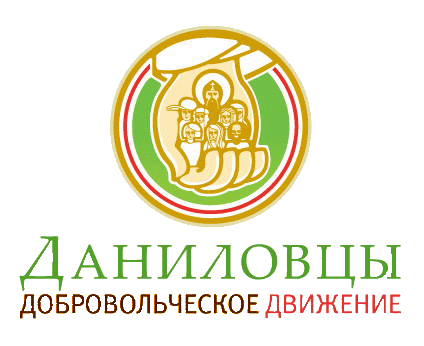 ОТЧЕТО ДЕЯТЕЛЬНОСТИМОЛОДЕЖНОГО ДОБРОВОЛЬЧЕСКОГО ДВИЖЕНИЯВО ИМЯ СВЯТОГО БЛАГОВЕРНОГО КНЯЗЯ ДАНИИЛА«ДАНИЛОВЦЫ»ЗА 2016 ГОДМосква,февраль 2016 г.Отчет о деятельности добровольческого движения «Даниловцы» за 2016 г.1. Описание деятельности Добровольческого движения «Даниловцы» в 2016 г.Молодежное добровольческое движение «Даниловцы», как общественная организация, возникло в мае 2008, объединив социальные и молодежные проекты и инициативы Патриаршего центра духовного развития детей и молодежи при Даниловом мужском монастыре г.Москвы. Для наших подопечных Движение «Даниловцы» – это молодые волонтеры, объединенные желанием бескорыстно делиться с окружающим миром теплом сердец. Мы не врачи и не педагоги, но мы верные друзья для сотен ребятишек и их союзники в борьбе с болезнью, одиночеством, сиротством или даже зависимостью. Зачастую для юных душ, томящихся «в заточении» больничных стен, творчество, праздники или даже простое человеческое участие становится целительным не меньше, чем лекарство.Для волонтеров, «Даниловцы» – команда профессионалов, поддерживающая и развивающая благотворительные волонтерские проекты и инициативы. Для нас очень важно, чтобы волонтерские группы работали стабильно и регулярно, в среднем, с периодичностью 1-2 раза в неделю.С 2008 года «Даниловцы» прочно заняли свое место среди благотворительных организаций Москвы и России. Мы единственные, кто профессионально реализует программы по обучению, поддержке волонтеров, по подготовке и сопровождению координаторов волонтерских групп. Мы создали единственную в России Школу социального волонтерства. Обучение творчеству, психологические тренинги, занятия по педагогике, семинары и мастер-классы от профессионалов социального волонтерства - вот направления работы Школы.C мая . движение непрерывно ведёт волонтёрскую деятельность. За все время в ряды добровольцев было зачислено около 1400 человек. Постоянно и активно (2 раза в месяц и чаще) в «Даниловцах» действуют около 450 волонтеров. Остальные волонтеры участвуют в добровольческих проектах периодически.За 2016 год в движение пришло около 200 новых волонтеров. Это стабильно действующие 17 волонтерских групп. В этом году «Даниловцы» провели 785 рабочих встреч с подопечными, в ходе которых они встретились, общались и поддерживали более чем 3500 подопечных.Алгоритм работы добровольческого движения по созданию волонтерских команд: добрая идея → поиск и подготовка координатора → реклама → привлечение волонтеров → отбор и первичная подготовка волонтеров→создание команды → начало регулярной работы в учреждении →воплощение доброй идеи →поддержка и обучение волонтеров →регулярная и длительная работа команды.Что волонтеры еженедельно делают для подопечных?Играют, рисуют, читают книги с детьми в больницах и социальных учрежденияхОрганизуют праздники для детей в больницах и социальных учрежденияхПутешествуют и гуляют вместе с детьми из социальных учрежденийУчат общению детей в больницах и социальных учрежденияхПроводят творческие занятия в больницах и социальных учрежденияхПроводят просветительские занятия в больницах и социальных учрежденияхПереписываются с одинокими людьми и заключеннымиВстречаются и общаются с бездомнымиКормят бездомныхДелают ремонты для стариков, инвалидов, многодетныхОрганизуют благотворительные праздники, ужины, ярмарки и балыЧто делают сотрудники движения для волонтеров?принимают, помогают обрести первичные навыки и необходимые базовые знаниявключают в команды и помогают найти свое место в группеоказывают психологическую помощь и поддержку волонтерам и командамподдерживают и развивают волонтерские инициативыорганизуют общение и развитие волонтеровкоординируют взаимодействие командвзаимодействуют с другими благотворительными организациямипродвигают Движение в СМИ и Интернет-пространстве привлекают финансовые средства для жизнеобеспечения движения Для организации работы Движения действует административная группа, в состав которой наряду с руководителем и его заместителем, пресс-секретарем, редактором сайта входят 2 психолога - специалиста в области поддержки и помощи волонтерам, а так же 1 специалист по организации волонтерской работы. Сотрудники «Даниловцев» - 25 человек.Волонтерские группы Движения «Даниловцы» на конец 2015 годаПри ФНКЦ детской гематологии, онкологии и иммунологии им. Д. РогачеваПри НИИ нейрохирургии им. БурденкоПри Социально-реабилитационном центре (приюте) «Зюзино»При социальном приюте для детей и подростков в г. СтупиноПри Приюте «Незнайка»При детской Морозовской больницеПри РДКБ в отд. нефрологии и отд. гинекологииПри Детской психиатрической б-це №6При Детско-подростковом отделении наркодиспансера №7При Исправительной колонии для подростков г. МожайскПри Исправительной женской колонии №5 г.Можайск При детском доме интернате для умственно-отсталых N15При детском доме интернате для умственно-отсталых N28При детском доме интернате для умственно-отсталых N24При Психоневрологическом интернате N30Для переписки с людьми, нуждающимися в поддержке и духовном общенииБлаготворительных ремонтовИз них запущены в 2016 году: при Психо-неврологическом интернате N30.В прошедшем году «Даниловцы» прекратили работу в Школе-интернате 24, Пансионе семейного воспитания «Кунцево», а так же в отделении микрохирургии РДКБ. В этих учреждениях волонтерская работа не востребована. Наши наградыВ 2015 году Школа социального волонтерства удостоена Премии Общественной палаты в номинации «Социальное волонтерство»В 2016 году «Школа социального волонтерства вошла» в тройку финалистов Конкурса Федерального агентства по делам молодежи «Доброволец года»В 2016 году Комитет общественных связей Москвы признал Добровольческое движение «Даниловцы» лучшим в области социального волонтерства. Наши результаты9 лет непрерывной еженедельной работы с подопечнымиболее 1400 человек, поработавших волонтерами17 волонтерская группапомогаем более 3500 подопечных в годсплоченная команда из 25-ти сотрудников развитие и создание новых волонтерских группсотрудничество с 21 СМИ: было 64 публикацииПоделились опытом на 23 межрегиональных и общероссийских мероприятиях«Даниловцы» представлены в 2015: в Экспертном совете Комитета общественных связей Правительства Москвы;в Межведомственной рабочей группе Агентства стратегических инициатив по реализации стратегической инициативы «Развитие волонтерства (добровольчества) в регионах»;в экспертном совете Университета общественной палаты РФ и Форума «Сообщество»в Общественном совете Детского дома интерната для умственно-отсталых детей N15.Совместные проекты с иными организациями:«Службы координации волонтеров» volonter.ru («Даниловцы» – соорганизаторы)«Союз волонтерских организаций и движений» («Даниловцы» – соучредители)Школа социального волонтерства (учебный проект, совместно с «Союзом волонтерских организаций и движений»)Школа социального волонтерстваШкола социального волонтерства — это проект Добровольческого движения «Даниловцы» и «Союза волонтерских организаций и движений» по работе с волонтерами, координаторами волонтерских групп и волонтерскими организациями. Для нас очень важно, чтобы знания и опыт, накопленные благотворительными и волонтерскими организациями работали на весь сектор НКО. За 2016 годы было проведено около 100 очных учебных и психологических встреч, в которых приняло участие около 800 человек.Была открыта дистанционная школа социального волонтерства. Созданы 9 онлайн-курсов. Приняты на обучение около 300 человек. Окончили учебные онлайн-курсы около 50 человек.Опубликованы около 90 видео-записей учебных семинаров и тренингов, 90 конторских видеороликов из цикла «Человек человеку» и около 20 специальных публикаций из рубрики «Волонтерство для чайников».Издание книгДобровольческое движение «Даниловцы» в 2016 году издало первые в России книги о социальном волонтерстве:«Социальное волонтерство: теория и практика»«Корпоративное и социальное волонтерство: опыт брендов  мнения экспертов»2. Даниловцы в 2016 году были представлены в следующих СМИ:Канал «Россия 1»Журнал КоммерсантЪ ВластьГазета КоммерсантЪГазета «Известия»Информационный портал «Такие дела»Информационный портал «Сноб»Информационно-аналитическое агентство «Сова»Информационный портал «Татьянин день»Информационный портал «Взгляд»Информационный портал «Аргументы и факты»Информационный портал «Рыбаков фонда»Журнал «Аэрофлот»Радио "Маяк"Газета «Южные горизонты»"Аргументы недели"Информацинный портал "Милосердие"Сайт "Эхо Москвы"Информационный портал "Филантроп"ТК "Союз"Православный портал "Приходы"Агентство социальной информацииВсего – 64 публикации.Все публикации можно посмотреть тут: http://www.danilovcy.ru/tag/smi/3. Даниловцы в 2015 году поделились своим опытом на следующих мероприятиях:Семинар Комитета гражданских инициатив «Добровольчество и гражданский активизм как жизненный выбор», ВоронежСеминар «Волонтеры: не имей 100 рублей, или как 100 друзей становятся активом ваших проектов», Университет Общественной палатыСеминар с молодежным активом «Кольской ГМК» на "Комбинате добра", НорникельКонференция «Значение трудов прот. Александра Меня в наши дни», Храм свв. бесср. Космы и Дамиана в ШубинеЭкспертные консультации  в Университете Общественной палаты РФТеатр под солнцем, БлагосфераСеминар «Организация работы центра реализации добровольческих инициатив, направленных на оказание помощи детям и семьям с детьми, находящимися в трудной жизненной ситуации», Вологда«Осознанность волонтеров в организации», открытый слет волонтерского актива Вологодской и Мурманской областей РФДеловая игра «Волонтерский проект — реализация мечты», III Осенняя школа добровольчества, КомиКруглый стол «Привлечение мирян к социальному служению РПЦ»Семинар "Как привлечь волонтеров и работать с ними», Университет Общественной палатыШкола подготовки волонтеров тверского региона «Доброволец Верхневолжья»Круглый стол «Социальная ответственность бизнеса и ответственность некоммерческого сектора. Параллельные миры, конкуренция или партнерство?», ДаниловцыСерия вебинаров Университета КГИПрезентация книги «Корпоративное и социальное волонтерство: опыт брендов и мнение экспертов», ДаниловцыПрезентация книги "Социальное волонтерство теория и практика", ДаниловцыСеминар по добровольчеству для помощников благочинных по социальной, молодёжной и миссионерской работе и волонтёров Белгородской митрополии, БелгородФорум «Сообщество» и Университет Общественной палаты в г.ЕкатеринбургеФорум «Сообщество» и Университет Общественной палаты в г. ЧереповецФорум «Доброволец года»  в г. Санкт-Петербурге.Пятый гражданский форум г.КогалымФорум «Добрая Казань» г.КазаньПятидневная учебная сессия «Добрая Якутия», организованная Целевым фондом будущих поколений Республики Саха (Якутия)Волонтёрская группа в ДДИ №28Координатор: Молчанова Ирина АндреевнаПолное официальное название учреждения.ГКУ ЦССВ "ДОВЕРИЕ"Адрес учреждения:г. Москва, ул. Талдомская, д. 4ФИО ответственного лица со стороны учреждения.Клюшин Юрий Алексеевич - сотрудник психолого-консультативного отделаКраткая история волонтерской группы.Дата основания - 12.12.2015. Координатор группы – Ирина Молчанова.Подопечные. Характеристика, в чем нуждаются.Дети-сироты подросткового возраста с умственной отсталостью.Нуждаются в организованном интересном досуге и внимании со стороны взрослых. Испытывают сложности в самостоятельной организации собственной деятельности, практически не выходят за пределы группы и не выезжают из интерната, даже в летний период. Во время занятий желательно расширение кругозора ребят и круга их интересов.На каждой встрече5-6 подопечныхВолонтеры.Девушки и молодые люди 20-30 лет.На каждой встрече3-4 волонтёраГрафик работы волонтерской группы:Каждую субботу с 16:45 до 18:00Цель посещения:Обеспечение развивающей, безопасной и интересной активности для детей, чей жизненный опыт ограничен рамками учреждения, в котором они находятся всё время. Поиск эффективных способов взаимодействия и общения и их реализация.Формы работы с подопечными: Тематические игровые занятия, кукольный театр, мастер-классы и поделки.Рабочие материалы.Картон, цветная бумага, бархатная бумага, фломастеры, краски, пальчиковые игрушки, картонные фигурки персонажей сказок, клей, деревянные заготовки, природные материалы (шишки,ветки), пластилин, вата, салфетки, пастель, музыкальные инструменты.Наиболее яркие и удачные моменты за год.Мастер-классы по валянию из шерсти и свечкам из вощины, постановка сказки «Теремок», музыкальный Новый год.Трудности при работе в учреждениях и при работе с подопечными.При работе в учреждении: формализованность процесса вхождения новых волонтёров (получение мед.справки) и процесса проведения гостевых встреч (когда хотят прийти волонтёры из других групп или сотрудники движения).При работе с подопечными: необходимость подготовки нескольких видов активности и проведение их в зависимости от состояния подопечных.Что требуется со стороны Движения.Материальная помощь в виде рабочих материалов.Пояснение, при необходимости, пунктов договора с учреждением и административных обязанностей координатора.Сотрудничество с приглашенными коллективами.НетСотрудничество со сторонними организациями.НетСтатистика года.Количество встреч – 44 встречи.Волонтёров за год - 9 волонтёровНа конец года - 6 волонтёровПодопечных за год - 11 подопечных.Волонтёрская группа в РДКБ (отделение нефрологии и гинекологическое хирургическое отделение).Координатор: Бутывченко Юлия Владимировна.Полное официальное название учреждения. Федеральное государственное бюджетное учреждение «Российская детская клиническая больница» (ФГБУ «РДКБ» Минздрава России)Адрес учреждения. 117997, г. Москва, Ленинский пр-т, 117.ФИО ответственного лица со стороны учреждения.Юрасова Юлия Борисовна, зав.отделением нефрологии. Дядик Татьяна Григорьевна, зав.отделением гинекологии. Краткая история волонтерской группы. Дата основания группы - 7 апреля 2009 года. В марте 2009 года поступило предложение о создании волонтерской группы в отделениях нефрологии и гинекологии РДКБ от Елены Рукосуевой. 7 апреля - организационная встреча Лиды Алексеевской, взявшей на себя обязанность координатора группы, и группы поддержки. 11 апреля - первая встреча и занятие с детьми в отделениях нефрологии и гинекологии РДКБ. С сентября посещение только отделения нефрологии РДКБ. В мае 2011 года приостановлены встречи с детьми в отделении нефрологии, возобновлены занятия в отделении гинекологии. В мае 2012 года координатором группы становится Алёна Штырина. В июле - возобновлены посещения отделения гинекологии, продолжаются встречи с детьми в отделении нефрологии. С сентября 2013 года координатор группы - Александра Сошникова. С ноября 2015г. координаторами стали Юлия Бочарова и Юлия Бутывченко. С января 2016 г. координатор – Юлия Бутывченко.Подопечные. Характеристика, в чем нуждаются.В отделении нефрологии РДКБ лежат ребята с хроническими почечными заболеваниями, а в гинекологическом – девочки, страдающие гинекологическими заболеваниями, часто требующими хирургического вмешательства.На каждой встречеот 1 до 16 подопечных.Волонтеры. Открытые к общению, отзывчивые, активные молодые люди обоих полов (подавляющее большинство – женского) от 18 до 35 лет, готовые делиться теплом, идеями, умениями и свободным временем, чтобы скрасить больничное одиночество подопечных и их родных.На каждой встречеот 1 до 7 волонтеров.График работы волонтерской группы. Один раз в неделю: суббота с 15.30 до 17.30.Цель посещения. Приход активных молодых людей, общение, совместное творчество скрашивают одиночество ребят, делают их пребывание в больнице не таким безрадостным и болезненным мероприятием. Они могут увидеть хоть какие-то плюсы больничного «заточения». Дети с огромным нетерпением ждут волонтеров, для них это дает смысл побыть в больнице еще одну неделю до следующего посещения. Наши посещения вдохновляют также и родителей, которые нередко тоже нуждаются в общении и словах поддержки и утешения.	Формы работы с подопечными.Наши посещения наполнены творчеством: дети вместе с волонтерами занимаются лепкой, рисованием, вышиванием, плетением из бисера, стекляруса и других подобных материалов, конструированием деревянных, картонных и бумажных моделей различных зданий и сооружений, творческими наборами (гравюры, вышивка, аппликации, витражи и многое другое), созданием поделок под руководством волонтеров, которые проводят мастер-классы.Мастер-класс (творческое занятие по определенной тематике) может провести любой волонтер, у которого есть творческая идея и желание ее воплощения вместе с детьми, независимо от уровня сложности и мастерства самого волонтера – даже самые простые идеи могут оказаться очень востребованными. Вообще от волонтера не требуется никаких специальных навыков творчества, многому можно научиться по ходу дела, в том числе от ребят. В процессе творчества происходит общение с ребятами как напрямую, так и посредством наших игрушек, одеваемых на руку. Часто в разговоры втягиваются и родители. Кроме того, иногда играем в подвижные и настольные игры, а также поздравляем с праздниками и пополняем хорошей литературой книжную полочку в отделении нефрологии.Рабочие материалы. Творческие наборы (гравюры, 3D-пазлы, витражи, наборы для вышивания, аппликации и так далее), письменные и канцелярские принадлежности разного рода (карандаши, фломастеры, ручки, клей и так далее), пластилин, краски, бумага, картон, бусы, ракушки, листочки, желуди, диски (для создания украшений), пуговицы, ленты, заколки, нитки мулине, гофрированная бумага, раскраски, настольные игры, фетр, новогодние заготовки, кружки, футболки, сумки, рамки, деревянные яйца, мыло, слоеное тесто, фольга, кружева, книги по лепке, рисованию, созданию оригами и так далее.Наиболее яркие и удачные моменты за год. Получилось: 1) поддерживать работу сообщества группы в «Вконтакте» и в Инстаграме через помощника;2) продолжать посещения в праздники (23 февраля, 8 марта), несмотря на малое количество волонтеров в эти дни;3) провести благодаря волонтерам большое количество новых мастер-классов, в частности, с необычными материалами (слоеное тесто, желуди и так далее);5) отпраздновать семилетие группы;6) привлечь в группу 4 волонтеров мужского пола на постоянной основе, кроме того, одного в качестве гостя и одного в качестве разового посещения бывшего волонтера;7) больше делегировать полномочия опытным волонтерам во время отсутствия координатора;8) в группу пришло 12 новых волонтеров, из них один давний волонтер Движения, плюс посетил один гость и один прошлый волонтер;9) волонтеры и помощник группы написали ряд статей для сайта Движения.Трудности при работе в учреждениях и при работе с подопечными. Сохраняется небольшая трудность с поддержанием порядка в ящичках с материалами - нет времени на постоянную тщательную инвентаризацию и уборку.Сохраняются трудности в организации работы с подростками – не всегда они хотят участвовать в том, что мы предлагаем, их формы участия ограничены;Продолжается накладка тихого часа и ужина на наше посещение, в связи с чем фактические рамки занятия сужаются – ребята приходят позже со сна, а заканчивать приходится часто в спешке, так как привозят ужин (мы располагаемся в столовых помещениях);Имеется нехватка регулярно посещающих волонтеров мужского пола (за год было 6 человека, но посещают более-менее регулярно только двое).Мало посещений отделения гинекологии из-за отсутствия либо детей, либо достаточного количества волонтеров.Что требуется со стороны Движения. Материальная помощь на закупку материалов и наборов, либо материалы и наборы напрямую.Сотрудничество с приглашенными коллективами.Нет.Сотрудничество со сторонними организациями.Нет.Статистика года. Количество встреч: 36 посещений отделения нефрологии и 24 посещений отделения гинекологии. Волонтёров за год прошло 23 волонтера плюс один гость. На конец года группа добровольцев насчитывает 22 человека постоянных членов, включая координатора и помощника, а также редко посещающих и резерв, плюс два гостя за год.Подопечных за год: волонтеры встретили более 600 человек. (Но цифра очень примерная, так как надо учитывать тот факт, что ребята лежат с хроническими заболеваниями, следовательно, несколько раз в год могут приезжать одни и те же дети).3.Волонтерская группа в детском наркологическом центре № 7 (Квартал)Координатор: Цыганкова Екатерина ИгоревнаПолное официальное название учреждения. ОМСР ДНЦ «Квартал»Адрес учреждения: г. Москва, Ленинский проспект, 89а.ФИО ответственного лица со стороны учреждения.Шведов Павел Леонидович - детский консультант.Краткая история волонтерской группы. Группа начала свою деятельность с 2008 г.Наша команда состоит из активных волонтеров, готовых общаться с подростками, делиться своим опытом и впечатлениями от жизни без КАН (курение/алкоголь/наркотики), проводить творческие встречи (мастер-классы, квесты, викторины).Координаторами и активными помощниками были: Михаил Котляревский, Константин Козырев, Елизавета Чистякова, Мария Филатова, Кирилл Кочкин, Сергей Рассказов.Координаторы и ведущие волонтеры за последние годы: Орехова Елизавета, Рыков Максим, Антонова Валерия, Блинова Светлана.С 2014 г. координатор - Лямина Анастасия.С ноября 2016 г. координатор - Цыганкова Екатерина.Подопечные. Характеристика, в чем нуждаются. Подростки от 12 до 17 лет. Активные, творческие (способности к рисованию, рукоделию, музыке, спорту).Нуждаются во внимании и признании их достижений, даже если сначала не хотят контактировать с волонтерами или ведут себя не активно.На каждой встрече: от 3 до 15 детей. (Стационар 25 человек)Волонтеры.В основном молодые люди не старше 30 лет, по большей части девушки. Все волонтёры абсолютно разные, но максимально заинтересованные во взаимодействии с подопечными. Есть как творческие личности, придумывающие темы для занятий, так и очень хорошие исполнители, готовые поддержать любую инициативу. У некоторых из волонтёров есть собственные дети, что значительно облегчает им процесс общения с подопечными. На каждой встрече: Сентябрь, октябрь – от 2 до 5 волонтеров, с ноября – от 3 до 6 волонтеров.График работы волонтерской группы: На данный момент: четверг – с 19.00 до 20.00 и суббота с 16.30 до 18.00.Цель посещенияПостараться раскрыть талант и способности каждого ребенка (насколько это возможно в данных условиях). Поделиться интересующими нас (волонтеров) темами с ребятами. Показать подопечным, что жизнь без химической зависимости намного ярче и интереснее. Просто быть рядом.Формы работы с подопечными: Мастер-классы, настольные игры, викторины, квесты, фильмы/видео.Рабочие материалы: Ножницы, цветная бумага, ткань, двойной скотч, клей-карандаш, сухоцветы, гофрированная бумага, нитки для вязания, пластилин, солома, краски, витражные краски, краски по стеклу, деревянные заготовки, карандаши, ватман в рулоне, распечатанные доп. материалы (вопросы к викторинам, подсказки, ребусы и т.д.), колонки и муз. плеер или флешка, проектор. Для чаепития: травяной чай, сахар, печенье, вафли, пряники, мармелад, конфеты. Наиболее яркие и удачные моменты за год. 1) Конфеты из сухофруктов и орехов. Отрадно то, что дети довольны были не только результатом, но и процессом изготовления конфет. 2) Блокнотики своими руками. Занятие растянулось примерно на три вечера, так как подопечные очень увлеклись процессом и многие из них не смогли ограничиться одним блокнотом. 3) игра "Интуиция" (5-10 фактов о волонтерах). Было интересно познакомиться с ребятами поближе, поделившись с ними, с помощью игры, историями из жизни самих волонтёров. 4) "Что? Зачем?" (угадать применение вещей). Задача ребят заключалась в том, чтобы отгадать функцию вещей, которые необычны по форме, но весьма привычны по их функциональному значению. 5) День Волонтёра в Квартале. Было тепло и душевно. И ещё был огромный красочный плакат, нарисованный ребятами для нас. 6) Мастер – класс по изготовлению "Шапочек-сувениров". Миниатюрные шапочки из вязальных ниток покорили сердца не только девчонок, но и мальчишек. Они выступили в роли дизайнеров, самостоятельно выбрав сочетание цветов для будущей «шапочки».7) Мыловарение. Проводили мастер-класс в преддверии Нового года, для того чтобы дети могли порадовать близких самодельным подарком. Трудности при работе в учреждениях и при работе с подопечными. Не разрешаются некоторые материалы: спирт (при мыловарении для удаления пузырьков), фольга (в поделках), проволока (для изготовления сувениров). При работе с ножницами или другими опасными предметами приходится строго контролировать детей в течение всего занятия. Также иногда нам приходится ждать окончания тренинга или занятия в спортзале у детей, прежде чем приступить к занятию.Что требуется со стороны Движения. На данный момент мы очень нуждаемся в декупажной бумаге (салфетках), деревянных заготовках, мыльной основе (детям очень нравится процесс изготовления мыла) и витражных красках. Очень бы хотелось провести с ребятами интересные тренинги на профориентацию, раскрытие творческого потенциала в формате игры/мастер-класса.Сотрудничество с приглашенными коллективами.НетСотрудничество со сторонними организациями.В октябре 2016 г. к ребятам приходила Светлана Кичатова (психолог мастерской социально-творческой инклюзии «Сундук») и проводила для них мастер-класс по изготовлению открыток «со смыслом».Статистика года.Количество встреч: 55 встреч (с учётом карантина в декабре).Подопечных за год: примерно 80 человек (из расчета смены коллектива раз в 3 месяца).Волонтёров за год: 20 волонтеров На конец года: 8 волонтеров в группе.4. Волонтёрская группа ремонтов «Надёжные руки»Координатор: Блинов Сергей СергеевичТерритория работы группы: г. Москва.Краткая история волонтерской группы. Совместный проект добровольческого движения "Даниловцы" и благотворительного фонда "Предание". Идея создания проекта принадлежит Константину Козыреву.Дата основания: 1 февраля 2012. Координатор – Константин Козырев.Некоторое время координатором был Андрей Дроздов.С 2014 г. координатор – Сергей БлиновНаша деятельность - проведение ремонтных работ организованной группой волонтёров. Подопечные. Характеристика, в чем нуждаются. Мы помогаем малоимущим людям, пенсионерам, инвалидам и многодетным семьям, нуждающимся в ремонте квартир.На каждой встрече: 2-3 подопечных.Волонтеры.Молодые мужчины и женщины, готовые помогать в ремонте квартир.На каждой встрече от 2 до 9 волонтёров.График работы волонтерской группы: Выходные и один будний день.В среднем минимальное посещение от 2 до 4 часов.Цель посещения: Проведение ремонтных работ организованной группой волонтёров.Формы работы с подопечными: 	Проведение ремонтных работ.Рабочие материалы: Обои, шпаклевка, ламинат,линолиум,краски,полипропилен,кисти,валики,провода,автомат, двери, плитка, штукатурка и т.п.Наиболее яркие и удачные моменты за год. Работа на объектах: на Текстильщиках, у м. 1905 года.Трудности при работе в учреждениях и при работе с подопечными. Трудности во взаимопонимании с подопечными.Статистика года. 1) За этот год мы закончили объект на Текстильщиках у Елены и её сына инвалида Максима. Там мы сделали две комнаты, кухню, туалет, два коридора водопровод, электричество, установили двери, сделали стенку для тамбура и установили там дверь.2) Полностью сделали объект на Белорусской после пожара, где в коммунальной квартире живут две бабушки Валентина Юрьевна и Нина Николаевна. Там мы сделали кухню, туалет, ванну, коридор, установили 3двери, счистили килограммы сажи, провели электричество, покрасили ванну, установили новую мойку на кухне. 3) Сделали объект у метро ул.1905 года - там проживает мама Вера и её трое детей. Там мы сделали полностью комнату и коридор, установили 2двери - в комнату и в ванную. 4) Начали объект у метро Выхино, где проживает мама Юлия и её четверо приёмных детей -их залили соседи. 5) Помимо крупных ремонтов. мы ездили в Люберцы и установили жалюзи больной женщине, прикованной к кровати недугом . За год в среднем отработано 288 часов.В группу пришло 23 новых волонтёра.На конец года 10-12 действующих волонтеров и еще 2-3 редко приходящих.Группа переписки с людьми, нуждающимися в поддержке и духовном общении.Координатор: Ренжин Константин НиколаевичАдрес учреждения: Патриарший центр духовного развития детей и молодежи, Даниловский вал 13аКраткая история волонтерской группы. Группа создана в сентябре 2009 г. Координатором до 2012 года была Патлусова Калиса. Затем до 2013 г. – Володин Антон. С 2013 г. координатор - Константин Ренжин.Подопечные. Характеристика, в чем нуждаются. Нам пишут, как правило, люди, находящиеся в заключении и нуждающиеся в простом человеческом общении, во внимании и добром слове. Часто пишут желающие узнать о православной вере, ищущие духовного общения.Волонтеры.Мужчины и женщины от 22 до 50 лет.График работы волонтерской группы: 2 раза в месяц по средам с 19.00 до 21.00. На каждой встрече присутствует около 8 волонтеров.Цель посещения: общение, просвещение, духовное развитие, миссионерская деятельностьФормы работы с подопечными: Ведут переписку, высылают духовную и художественную литературу, оказывают информационную поддержку.Рабочие материалы: канцтовары, конверты, марки.Наиболее яркие и удачные моменты за год. Поздравления на Рождество и Пасху, открытки, праздничные посылки, бандероли с духовной литературой и канцтоварами.Трудности при работе в учреждениях и при работе с подопечными. Бывают трудности общения и взаимопонимания.Что требуется со стороны Движения. Средства на почтовые расходыСотрудничество со сторонними организациями.Сотрудничаем с секретарем центра ПЦДРМ, библиотекой и книжным складом Даниловского монастыря, иногда что-то привозят благотворители.Статистика года. Волонтёров за год: 22 волонтера.Количество встреч: 24 встречи было организовано. Мы работаем дистанционно, на встрече разбирается от 10 до 40 писем. .Встречи проходят 2 раза в месяц, почтовые расходы от 1000 руб.На конец года: 20 волонтеров в группе.В базе данных подопечных больше 200 человек.Волонтёрская группа в Можайской воспитательной колонииКоординатор: Ренжин Константин НиколаевичПолное официальное название учреждения. Можайская воспитательная колония. Адрес учреждения: МО, Можайский район, пос. ДзержинскийФИО ответственного лица со стороны учреждения.Савкин Александр НиколаевичКраткая история волонтерской группы. Дата основания группы: 5 ноября 2012 года состоялась первая встреча-знакомство с воспитанниками и руководством колонии. С 9 декабря 2012 года начались регулярные ежемесячные посещения подопечных.Координатор – Константин Ренжин.Подопечные. Характеристика, в чем нуждаются. Подростки, оступившиеся на своём пути. Они проходят социальную реабилитацию и получают социально-психологическую помощьНа каждой встрече 10-20 подопечных на занятиях, 80-90 - на концертахВолонтеры.преподаватели ИЗО, психологи, педагоги, музыканты. Возраст - от 22 до 50 лет.На каждой встрече 4 волонтераГрафик работы волонтерской группы: 1-2 раза в месяцЦель посещения: воспитание и реабилитация трудных подростков, профилактика рецидивов, позитивный настрой на будущее, общение и просвещение, делать мир лучше.Формы работы с подопечными: Проводим мастер-классы по различным техникам художественного ремесла: лепка из глины, шелкография, аппликации, фотографическое искусство и т.п. Также проводим психологические тренинги, игры на развитие личности. Организуем концерты и выступления творческих коллективов.Рабочие материалы: материалы для творчества (глина, краски, бумага), фотоаппарат, если концерт, то синтезатор, музыкальные инструменты. Спектакль - реквизит, костюмы.Наиболее яркие и удачные моменты за год. 1)Ребятам понравилась идея с тренировочными манишками для разделения на команды при игре в футбол, баскетбол, с удовольствием придумывали логотип команды и рисовали номера на манишках.2)Запомнилось концертное выступление в апреле. 3) Занятие «Искусство иллюзий». 4)Имела успех серия занятий по лепке из глины, а также серия психологических тренингов. 5)Особенные встречи - Пасхальный концерт, Искусство иллюзий. Трудности при работе в учреждениях и при работе с подопечными. оформление разрешений на посещениеЧто требуется со стороны Движения. Материальная помощь - в пределах 2000 руб за поездку,Административная помощь - заключение соглашения, переговоры с УФСИН, с начальством колонии.Сотрудничество с приглашенными коллективами.Театрально-музыкальный коллектив "Белая Лилия", спектакли, концерты.Сотрудничество со сторонними организациями.НетСтатистика года. Волонтёров за год: 11 волонтеров.Количество встреч: провели 12 встреч. Затраты на каждую поездку 1000-2500 руб.На конец года 9 волонтеров в группе.Подопечных за год: посещаем до 90 подопечных Волонтёрская группа в исправительной колонии – 5 в Можайске.Координатор: Ренжин Константин НиколаевичПолное официальное название учреждения. ФКУ ИК-5Адрес учреждения: МО, Можайский район, пос. ДзержинскийФИО ответственного лица со стороны учреждения.Ирина РаимовнаКраткая история волонтерской группы. Посещения с 2014 года.Координатор – Константин Ренжин.Подопечные. Характеристика, в чем нуждаются. Взрослые женщины осужденные, нуждаются в духовной поддержке, общении, просвещенииНа каждой встрече 10-30 подопечных на занятиях, до 350 на концертах и спектакляхВолонтеры.Преподаватели ИЗО, психологи, педагоги, музыканты. от 22 до 47 летНа каждой встрече 3-4 волонтераГрафик работы волонтерской группы: Раз в месяцЦель посещения: воспитание и реабилитация, профилактика рецидивов, позитивный настрой на будущее, общение и просвещение, делать мир лучше.Формы работы с подопечными: Проводим мастер-классы по различным техникам художественного ремесла: лепка из глины, шелкография, аппликации, фотографическое искусство и т.п. Также проводим психологические тренинги, игры на развитие личности. Организуем концерты и выступления творческих коллективов.Рабочие материалы: материалы для творчества (глина, краски, бумага), фотоаппарат, если концерт, то синтезатор, муз инструменты. Спектакль - реквизит, костюмы.Наиболее яркие и удачные моменты за год. Имел большой успех Пасхальный концерт. Также запомнилось занятие по росписи пасхальных яиц, в конце которого пели песни под гитару.Трудности при работе в учреждениях и при работе с подопечными. оформление разрешений на посещениеЧто требуется со стороны Движения. Материальная помощь - в пределах 2000 руб за поездку,административная помощь - заключение соглашения, переговоры с УФСИН, с начальством колонииСотрудничество с приглашенными коллективами.Музыкально-театральный коллектив «Белая Лилия», концерты.Сотрудничество со сторонними организациями.нетСтатистика года. Подопечных за год: за год посещаем до 350 подопечных Количество встреч: за год провели 10 встреч. Затраты на каждую поездку 1000-2000 руб.Волонтёров за год: 10 волонтеров.На конец года 9 волонтеров в группе.Волонтёрская группа в ЦССВ "Сколковский" (быший ДДИ 24)Координатор: Дороничева Виктория Сергеевна.Полное официальное название учреждения. Государственное казенное учреждение города Москвы Центр содействия семейному воспитанию "Сколковский".Адрес учреждения: Москва, Сколковское шоссе д. 6.ФИО ответственного лица со стороны учреждения.Машкарина Надежда Александровна, зам. директора по воспитательной работеКраткая история волонтерской группы. Посещения детей начались с июля 2013 года. Координатор до марта 2016 г. – Светлана Блинова.С марта 2016 г. координатор – Виктория Дороничева.Подопечные. Характеристика, в чем нуждаются. Дети-инвалиды от 7до 18 лет с умственной отсталостью, оставшиеся без попечения родителей. Нуждаются в регулярном дружественном общении, впечатлениях, творческих и музыкальных занятиях, приемных семьях.На каждой встрече от 8 до 30 детейВолонтеры.Студенты, работающая молодежь. Все - добрые, отзывчивые, ответственные люди.На каждой встрече 2-8 волонтераГрафик работы волонтерской группы: по средам и пятницам с 15.30 до 17.00Цель посещения: Поддержка детей-инвалидов, развитие навыков общения и взаимодействия с людьми.Формы работы с подопечными: На встречах волонтеры участвуют в прогулках детей, проводят подвижные, спортивные и игры с правилами; поздравляют детей с праздниками, днями рождения, организуют для детей концертные и театральные выступления творческих коллективов, аниматоров, экскурсии, посещение планетария, зоопарка, кино, театральных постановок и концертов; участвуют в субботниках на территории учреждения и проводят творческие мастер-классы.Рабочие материалы: Мячи, обручи, наборы для бадминтона, воздушные шары, мыльные пузыри, маски, кукольный театр, игрушки, наборы для творчества, цветная бумага и картон, фигурные дыроколы, клей, пряжа, деревянные заготовки яиц и фигурок животных, фломастеры, карандаши, краски, пластилин и мелки.Наиболее яркие и удачные моменты за год. Этот год получился очень насыщенный в ДДИ 24:1)Мы побывали в Татьянинском храме с двумя группами девочек. Была организована экскурсия по храму, обедом и мастер-классом для подопечных. 2)Многочисленне приезды клоуна Коко с развлекательным шоу были большой радостью для детей. 3)Поездка в «Формулу Кино» на мультфильм «Аисты» с двумя младшими группами. 4)Два раза приезжало шоу мыльных пузырей. 5)На Новый год совместно с волонтерами организовали настоящее новогоднее представление для детей. 6)Незабываемый мастер-класс от Насти Коломиной «В мире животных», в котором дети активно принимали участие. 7)Организация тематических мастер-классов с использованием различных материалов. 8)Музыкальные встречи с подопечными: пели песни, играли на гитаре и танцевали. 9)Викторина про животных, в которой дети узнали много новых фактов о животных. 10)Мастер-класс по чистке зубов, в котором подопечные научились правильно чистить зубы. Трудности при работе в учреждениях и при работе с подопечными. Трудно волонтерам понимать при общении детей, у которых затруднена или отсутствует речь. Что требуется со стороны Движения. Рекомендовать творческие коллективы для выступлений перед подопечными на некоммерческой основе.Сотрудничество с приглашенными коллективами.Коллектив «Московский ансамбль» приезжал с музыкальным выступлением. Коллектив Татьянинского храма приезжал на Пасху с песнопениями. Также сотрудничество с аниматорами и клоуном.Сотрудничество со сторонними организациями.«Формула Кино» организовала нам выездную поездку с подопечными.Статистика года. Подопечных за год: посетили около 120 подопечных.Волонтёров за год: около 35 волонтеров.На конец года 10 волонтеров в группе.Количество встреч: около 100 встреч.9. Волонтерская группа при ФНКЦ ДГОИ им. Д.РогачеваКоординатор: Соломатина Александра АлександровнаПолное официальное название учреждения.Федеральный научно-клинический центр детской гематологии, онкологии и иммунологии имени Д.РогачеваАдрес учреждения:м. Юго-Западная, ул. Саморы Машела, д. 1ФИО ответственного лица со стороны учреждения.Храмова Ольга МихайловнаКраткая история волонтерской группы.Первое посещение детей группой волонтеров добровольческого движения «Даниловцы» состоялось 7 апреля 2012 года. Координатор – Павел Альшевский.С апреля 2016г. координатор – Александра Соломатина.Подопечные. Характеристика, в чем нуждаются.Дети дошкольного и школьного возраста, находящиеся на долечивании или постановке диагноза в Пансионате ФНКЦ ДГОИ. Нуждаются в организации досуга.На каждой встрече 15-25 детей приходятВолонтеры.95% молодые люди (девушки и парни) до 30 лет, 30 % из них- студентки московских ВУЗовНа каждой встрече 5-10 волонтеров.График работы волонтерской группы:среда 18.00-19.45 воскресенье 13.00-16.00Цель посещения:Организация досуга, обучение, общение, игры.Формы работы с подопечными: Организация творческих занятий и мастер-классов, настольные и подвижные игры, общение.Рабочие материалы:Пластилин, акриловые и акварельные краски, бумага, ватман, картон, ткань, войлок, фетр, бисер, наклейки, наборы для творчества, настольные игры.Наиболее яркие и удачные моменты за год.Январь: Поздравляли детей с НГ и Рождеством, дарили подарки. Весь месяц был посвящен зимним подделкам, делали снеговиков из носок и разной крупы. Февраль и Март был карантин, в это время наши волонтеры встречались и участвовали в благотворительной ярмарке, делали птичек из ткани, и другие игрушки с Настей Ярмош. Апрель: Пришел новый координатор, отмечали ДР группы, учились делать морские картины из соли, приезжал кукольный театр «Балаганчик сказок». Также готовились к Пасхе. Май: карантин. Июнь: научились вместе с детьми плести фенечки из ниток, делать воздушных змеев и организовали для детей квест-игру «Пираты в поисках сокровища». Июль: очередной карантин по оспе. Август волонтерский отпуск, мы с волонтерами ходили на пикник в лесопарк. Сентябрь: Играли в настольные игры, лепили из пластилина и рисовали осенние пейзажи. Октябрь: Устроили настоящий театр теней с фигурками из бумаги, волонтеры организовали, а дети были актерами. Ноябрь: Делали открытки ко дню матери Декабрь:проводили мастер-класс по росписи чашек. Приезжал театр «Волшебная флейта». Устроили мастерскую по изготовлению новогодних игрушек. Готовились к Новому году.Закончили год новогодней ёлкой от волонтеров, поставили спектакль, переоделись в сказочных персонажей и подарили подарки детям.Трудности при работе в учреждениях и при работе с подопечными.Бывают карантиныЧто требуется со стороны Движения.Материальная: требуются материалы для творчества, подарки на Рождество.Учебная: обучение для волонтеров «Что поделать с детьми».Сотрудничество с приглашенными коллективами.Подростки клуба «99 овец» с кукольным спектаклем «Балаганчик сказок».Детский музыкальный театр «Волшебная флейта», руководитель Кудинова Ия ВикторовнаСотрудничество со сторонними организациями.Фонд «Подари жизнь»Статистика года.Подопечных за год: около 100-150 подопечныхКоличество встреч: 64 посещения в год .Посещения регулярно 2 раза в неделю, не считая карантина 3 месяца и 1 месяц волонтерский отпуск. Каждое воскресенье проходит творческий мастер-класс. За год сделано более 500 поделок. Волонтёров за год: около 30 волонтеров.На конец года 28 волонтеров в группе.10. Волонтёрская группа в приюте «Незнайка»Координатор: Романцов Георгий ВладимировичПолное официальное название учреждения. Некоммерческое благотворительное учреждение «Незнайка», приют для матерей с детьми. Адрес учреждения: Московская обл., Апрелевский район, дер. Кривошеино.ФИО ответственного лица со стороны учреждения.Кульянов Сапар Муллаевич, директор.Краткая история волонтерской группы. В 2012 году в мае закрылся приют «Дорога к дому», который посещали волонтеры с 2008 года. После чего волонтеры группы начали посещать разные приюты, в которые распределили детей.На «Дне рождении приюта» (двадцатилетие) даниловцам предложили посещать приют «Незнайка», директором которого является Сапар Муллаевичем, он же директор закрытого приюта «Дорога к Дому». С июля 2012 года волонтеры начали ездить в приют «Незнайка». Волонтеры первой поездки: Юля Султрекова, Мария Зайцева и Саша Юханова.Координаторы: Перегудова Светлана, Юханова Александра. С 2014 года координатор Прокопьева Лариса.С 2015 года координатор - Георгий Романцов.Подопечные. Характеристика, в чем нуждаются. Подопечные дети и их семьи, в основном это беженцы и матери-одиночки. Нужды у всех разные, в зависимости от обстоятельств. Кому-то нужно просто внимание, а кому-то нужна профессиональная помощь педагогов и соц.работников. Но мы, к сожалению, с ними можем только общаться и играть.На каждой встрече До фактического закрытия на ремонт (сентябрь 2015) детей приходило до 10-12 человек. Теперь 3-4 (из семей, которые продолжают оставаться в приюте).К концу 2016 года ремонт вошел в заключительную стадию, поэтому «Незнайка» начинает снова принимать подопечных. Волонтеры.Волонтер Стас и три девушки волонтерки. На каждой встрече 2 волонтера и координаторГрафик работы волонтерской группы: Раз в месяц по воскресеньям с 14:00 до 20:00.Цель посещения: "Незнайка" находится в деревне, большинство детей в школу не ходят, родители заняты своими проблемами. Поэтому развлекаем детей по мере сил. Пытаемся на собственном примере доказать, что не все люди безнадежны.Формы работы с подопечными: Общаемся, играем в игры, гуляем, рисуем, собираем пазлы.Рабочие материалы: Бумага (простая и цветная), карандаши, краски, пластилин, мячи. Привозим в подарок пазлы, резинки для браслетов, сладости.Наиболее яркие и удачные моменты за год. В декабре, после большого перерыва, старая волонтерская группа приехала в «Незнайку» с подарками от спонсоров (карандаши, краски, шарики, мячики и пр. и пр.), пригласив с собой Настю Коломину, волонтера группы «Квартал». Настя взяла с собой картонные заготовки с диковинными зверями и мы раскрашивали их привезенными красками. Затем перешли к раздаче подарков. Оставшиеся листы, краски и пластилин оставили на следующий раз.Трудности при работе в учреждениях и при работе с подопечными. До приюта общественным транспортом добираться неудобно и долго, а волонтеры с машинами - редкость. Что требуется со стороны Движения. Расходные материалы (бумаги, красок и пр.), мячи для игр на свежем воздухе.Сотрудничество с приглашенными коллективами.нетСотрудничество со сторонними организациями.нетСтатистика года. Подопечных за год: около 12 детей.Волонтёров за год: 4 волонтера.На конец года в группе 3 волонтера.Обычно ездим в приют раз в месяц, с небольшими перерывами на отпуска и праздники. Но в 2016 году из-за ремонта был вынужденный простой с марта по ноябрь. Количество встреч: 5-6 посещений. Волонтёрская группа при Морозовской детской городской клинической больнице (отделение офтальмологии).Координатор: Сабрекова Татьяна ВладимировнаПолное официальное название учреждения. Морозовская детская городская клиническая больницаАдрес учреждения: Москва, 4-й Добрынинский переулок, дом 1/9.ФИО ответственного лица со стороны учреждения.Баутдинова Наталья Игоревна, старшая мед.сестра.Краткая история волонтерской группы. Дата основания: 19 января 2016 года.График посещения: по средам с 19:00 до 20:30, с октября открыли второй день – пятницу.Координатор – Татьяна Сабрекова.Подопечные. Характеристика, в чем нуждаются. Мальчики и девочки до 17 лет (до 6-ти лет лежат в больнице вместе со взрослыми), которые попали в отделение из-за повреждения, инфекции, болезни глаз и т.п. В больнице им делают операции и лечат. Дети нуждаются в веселом, интересном проведении времени и общении.Волонтеры.Молодые девушки и юноши.На каждой встрече Под конец года в среднем 3-5 человек.График работы волонтерской группы: Еженедельно по средам и пятницам с 19:00 до 20:30, кроме карантина январь-март.Цель посещения: Обеспечить детям интересный вечерний досуг и общение, так как в больнице «все одно и то же и очень скучно». Из занятий это по большей части лепка из пластилина – с маленькими (3-6 лет), рисование, настольные игры с младшими и старшими подростками (9-17 лет), общение, если дети хотят общаться. Иногда мамам тоже бывает интересно что-то поделать, и они прекрасно рисуют-лепят, вместе с детьми или даже сами.Формы работы с подопечными: Зовем детей, которые лежат в палатах, и на территории столовой проводим с ними игры, творческие процессы, мастер-классы. Есть волонтеры, которым интересно и просто заниматься с маленькими, есть – кто любит и хорошо общается с подростками. Каждый выбирает себе занятие по душе, при этом при желании развития волонтер может менять группы детей и формы занятий с ними.У нашей группы есть особенность – детей в отделении выписывают очень быстро, иногда за несколько дней, часто мы приходим и уже новые дети, оттого новые встречи, новое знакомство. Мы каждый раз учимся знакомиться и прощаться, при этом очень важно провести вечер с искренним желанием сделать это вместе с детьми, получить удовольствие и радость.Каждый волонтер может придумать, подготовить и провести свой мастер-класс. Нечасто, но это происходит, даже случалось, что волонтеры между собой делили обязанности, кто что готовит к одному мастер-классу, без участия координатора.Рабочие материалы: Пластилин, акварельные, гуашевые краски, цветные карандаши, фломастеры, разного рода мелки, кисточки, клей, цветная бумага, картон (белый и цветной), доски и стеки для пластилина, альбомы для рисования, кубики, настольные игры, гравюры, ножницы, книги про пластилин, раскраски.Наиболее яркие и удачные моменты за год. Праздник Пасхи, который отмечали росписью и украшением деревянных яиц и изготовлением пасхальных открыток (в тот день у нас был большой фотоотчет), а также празднование Нового года с Дедом Морозом, Снегурочкой, зайчиками и белочками, загадками и конкурсами, подарками и хороводом вокруг елочки (тоже есть фотоотчет).Трудности при работе в учреждениях и при работе с подопечными. Трудностей как таковых нет, иногда меняются требования к пропуску в больнице (неожиданно и без предупреждений), неприятно, но не было случая, когда бы нас жестко не пустили.Что требуется со стороны Движения. Нынешнего участия движения вполне достаточно. Дополнительных запросов нет.Сотрудничество с приглашенными коллективами.нетСотрудничество со сторонними организациями.нетСтатистика года. Подопечных за год: около 700 подопечных, так как ходили с октября два раза в неделю, ходили летом, а на посещение приходит 5-17 человек и каждый раз это почти всегда новые дети.На конец года 8 волонтеров в активном статусе и еще пара-тройка неактивных.Волонтерская группа при НИИ Нейрохирургии им.БурденкоКоординатор: Кочкин КириллПолное официальное название учреждения. НИИ нейрохирургии имени академика Н.Н. Бурденко РАМН. Адрес учреждения: 125047, Москва, 4-я Тверская-Ямская ул., д.16.ФИО ответственного лица со стороны учреждения.Меликян Армен ГригорьевичКраткая история волонтерской группы. Волонтерская группа в Бурденко была основана в мае 2008 года и была одной из первых в движении. С 2008 по 2012 год координатор - Андрей Мещеринов. С 2012 по апрель 2015 координатор группы - Алексей Бородкин. С апреля 2015 - Кирилл Кочкин.Подопечные. Характеристика, в чем нуждаются. Дети с заболеваниями головного мозга, требующими срочного хирургического вмешательства - опухолями (добро- и злокачественными), ДЦП, инсультами, эпилепсиями и другими нарушениями. Дети нуждаются, в первую очередь, во внимании - да, они находятся в больнице с родителями (чаще - с мамой), но им нужны контакты и с обычными людьми из обычного мира, которые отвлекают их от болезни и придают сил для излечения.На каждой встрече От 2 до 15 подопечных.Волонтеры.Основная группа – девушки от 19 до 30 лет (90%). Учащиеся/работающие 50/50.На каждой встрече от 1 до 9 волонтеров. Если один волонтер, то работаем в одном отделении. Если больше, и оба опытные, то разбиваемся на два. В последнее время практикуем все чаще объединение двух отделений в холле у лифтов – не только для особых мероприятий, но и для обычных занятий.График работы волонтерской группы: Два раза в неделю: понедельник и среда - с 17.30 до 20.00.Цель посещения: Наша цель - поддержать ребенка своим теплом и вниманием, чтобы ребенку было с нами хорошо и интересно. Формы работы с подопечными: Занимаемся тем, что ребенку интересно и можно делать: лепим, рисуем, складываем оригами, играем в настольные и словесные игры - масса всего. Иногда проводим мастер-классы.Рабочие материалы: Для лепки: пластилин, специальные плашки. Для рисования: альбомы, карандаши, краски, кисточки, стаканчики для воды, книжки-раскраски.Наиболее яркие и удачные моменты за год. Настоящий Рождественский вертеп с куклами из папье-маше, деревянным ящиком и колядками/хоровым пением с участием певчих Храма Свт. Николая в Подкопаях и Иоанно-Предтечинского монастыря.Каждая встреча по-своему яркая.Трудности при работе в учреждениях и при работе с подопечными. Основная трудность для волонтера всегда - наладить первичный контакт, вызвать доверие, показать, что он здесь не чтобы требовать что-то или навязывать; заинтересовать ребенка собой. Вторая трудность - преодолеть барьеры в общении. Есть дети, которые не говорят по-русски, есть дети с нарушениями зрения или моторики. И иногда у волонтеров-новичков возникает ступор, они не понимают, что можно сделать.Что требуется со стороны Движения. Пластили и другие творческие материалы.Сотрудничество с приглашенными коллективами.Певчие Храма Свт. Николая в Подкопаях и Иоанно-Предтечинского монастыря.Сотрудничество со сторонними организациями.Фонд «Подари жизнь». Берем материалы, проводим совместные мероприятия. Фонд Константина Хабенского. Провели мастер-класс по созданию масок японского театра Кабуки.Статистика года. Количество встреч: около 90 посещений. На каждой встрече тратили от 2 до 4 пачек пластилина, делали по 10-30 поделок.Подопечных за год: около 500-600 подопечных. Волонтёров за год: около 25 волонтеров На конец года в группе 25 действующих волонтеровВолонтерская группа в детской психиатрической больнице №6Координатор: Туманова МарияПолное официальное название учреждения. Государственное бюджетное учреждение здравоохранения города Москвы «Научно-практический центр психического здоровья детей и подростков им. Г.Е. Сухаревой» Департамента здравоохранения города Москвы.Адрес учреждения: 119334, г. Москва, 5-й Донской проезд, дом 21АФИО ответственного лица со стороны учреждения.Усачева Елена Леонидовна (главврач) .Краткая история волонтерской группы. Группа появилась в 2009 году. До сентября 2010 года координатор Перегудова Светлана, потом Чистякова Елизавета.С сентября 2015 г.координатор – Ирина Нуриманова.С декабря 2016 года координатор - Мария Туманова.Подопечные. Характеристика, в чем нуждаются. В третьем остром женском отделении, которое мы посещаем, проходят обследование и лечение около 30-40 девочек 7-18 лет (две возрастные группы; граница - 12 лет) с самыми разными заболеваниями. Также ребенок может попасть в больницу, например, с поведенческими отклонениями, на обследование и т.п. Девочкам очень не хватает эмоционального тепла и принятия окружающих, а кроме того, они устают от однообразия, четырех стен и огромного списка ограничений.На каждой встрече В младшей группе общаться с волонтерами приходят почти все дети за исключением детей с плохим самочувствием (15 и более человек в среднем). В старшей группе количество подопечных зависит от настроения девочек, атмосферы в группе и сложившихся взаимоотношений между волонтерами и детьми. Сейчас это в среднем человек 9-15. Волонтеры.Большую часть нашей группы составляют волонтеры - психологи (студенты, получающие соответствующее образование, или специалисты), которые пытаются прийти не как специалисты, а как друзья, понять, кто эти девочки и поучаствовать в их жизни хотя бы в течение пары часов. Для некоторых эти встречи являются первым опытом, и люди стараются понять, правильный ли они выбрали путь в этой профессии. Оставшаяся часть группы - это либо студенты старших курсов, либо работающие люди, которые приходят, чтобы поделиться своим теплом и побыть с девочками.На каждой встрече 2-4 волонтераГрафик работы волонтерской группы: встречи проходят с 16.30 до 18.30 каждые вторник и четвергЦель посещения: Мы приходим к девочкам, чтобы общаться, вместе смеяться или грустить. Нам тепло и радостно от этого общения, и еще мы понимаем, что для девочек это очень важно, мы им нужны. Каждому ребенку в больнице хочется быть услышанным в своей боли, и мы стараемся слушать и быть. Формы работы с подопечными: Группа волонтёров проводит для подопечных мастер-классы, занимаются совместным творчеством, читают, рисуют, общаются, играют в настольные игры и проводят беседы на определенную тематику.Рабочие материалы: цветная бумага, картон, фольга, клей, скотч, краски, гофрированная бумага, салфетки, витражные краски.Наиболее яркие и удачные моменты за год. В 2016 году мы ввели традицию по четвергам играть в настольные игры в старшей группе, и это очень благотворно сказалось на настроении девочек, создании дружелюбной атмосферы и открытого общения. Трудности при работе в учреждениях и при работе с подопечными. Бывают трудности в общении с подростками.Что требуется со стороны Движения. Нынешнего участия движения вполне достаточно. Дополнительных запросов нет.Сотрудничество с приглашенными коллективами.НетСотрудничество со сторонними организациями.НетСтатистика года. Подопечных за год: посетили около 300 подопечных.Волонтёров за год: около 12 волонтеров.На конец года 9 волонтеров в группе.Количество встреч: около 80 встреч.Волонтёрская группа при ДДИ №15Координатор: Гарибян Анна АшотовнаПолное официальное название учреждения. ГКУ Центр содействия семейному воспитанию "КУНЦЕВСКИЙ".Адрес учреждения: Москва, ул.Ак.Павлова, д.15ФИО ответственного лица со стороны учреждения.Ильин Владимир ОлеговичКраткая история волонтерской группы. Дата основания: 6 апреля 2014 г.Координатор Анна Гарибян.Наиболее значимые события: Новогодние, Пасхальные поздравления, Встреча с собаками-терапевтами.Подопечные. Характеристика, в чем нуждаются. Дети с задержками в психическом и физическом развитии, некоторые не видят и практически все не общаются с миром привычным образом. И вместе с тем малыши очень восприимчивые к человеческому участию, ласковым словам, улыбкам, деликатным прикосновениям. Нуждаются в прогулках на свежем воздухе.Волонтеры.Молодые девушки, как правило, пока не имеющие собственных семей. Работающие или студенты.На каждой встрече 1 волонтёр - 1 ребёнок, поэтому на прогулке оказывается столько подопечных, сколько приходит волонтёров на встречу. Обычно это 3-5 человек.График работы волонтерской группы: Еженедельно по воскресеньям с 16.30 до 18.00Цель посещения: Обеспечить детям пребывание на свежем воздухе, т.к. все дети несамостоятельные и для прогулки каждому требуется взрослый сопровождающий. В палате присутствует 1-2 сотрудника ДДИ и обеспечить прогулку всем детям они не могут.Формы работы с подопечными: Вывозим детей в колясках на воздух из палат, в которых они пребывают круглосуточно.Рабочие материалы: не используемНаиболее яркие и удачные моменты за год. Запоминающимися событиями за год традиционно являются Пасхальные и Рождественские поздравления наших подопечных, а также День Рождения нашей группы.В истекшем 2016 году волонтёры нашей группы познакомились с дефектологом Екатериной Поляковой. Под наставничеством которой проведены обучающие занятия для добровольцев по азам терапевтической работы с детьми с сильными ментальными поражениями.В ушедшем году группа пережила расставание с прежним составом подопечных (это связано в внутренними ротациями детей в ЦССВ), а также знакомство с новыми детками.Трудности при работе в учреждениях и при работе с подопечными. Т.к. наши подопечные дети не выражают настроение словами, то иногда бывает сложно понять состояние ребёнка. А, значит, оказать ему поддержку и сочувствие. Приходится подбирать ключики к каждой ситуации индивидуально.Что требуется со стороны Движения. Нынешнего участия движения вполне достаточно. Дополнительных запросов нет.Сотрудничество с приглашенными коллективами.нетСотрудничество со сторонними организациями.нетСтатистика года. За год посещаем около 200 подопечных.Деятельность нашей группы регулярна, однако не богата яркими событиями, т.к. жизнь подопечных детей из отделения "Милосердие" довольно однообразна. На конец года в группе10 волонтеров в активном статусе15. Волонтёрская группа в социальном приюте для детей и подростков "Зюзино" Координатор: Черкашина Надежда НиколаевнаПолное официальное название учреждения. Социальный приют для детей и подростков "Зюзино" ЮЗАО г. МосквыАдрес учреждения: 117452, г. Москва, ул. Азовская, д. 33, корп. 3 ФИО ответственного лица со стороны учреждения. Директор: Ларина Нина Алексеевна.Краткая история волонтерской группы. После закрытия детского приюта «Дорога к дому» (май 2012 г.), дети были расформированы по семьям и социальным учреждениям г. Москвы и Московской области, в том числе и в данный приют. В мае 2012 года состоялась первая встреча волонтеров с детьми. Координатор - Перегудова Светлана. 5 марта 2013 года подписан договор о сотрудничестве. С марта 2014г. координатор – Марина Чижкова.С апреля 2015г. координатор - Черкашина Надежда. Происходят изменения во времени посещения, а также в формате посещений. Теперь проводятся творческие мастер-классы.Подопечные. Характеристика, в чем нуждаются. Дети 7-18 лет, мальчики и девочки. Больше всего нуждаются в любви и внимании, им нравятся творческие занятия, подвижные игры.На каждой встрече около 10-12 детей.Волонтеры. Девушки и молодые люди 25-35 лет. На каждой встрече 5-6 волонтеров.График работы волонтерской группы: по субботам с 14.00 до 16.00Цель посещения: общение, совместный досуг. Волонтеры проводят для детей различные мастер-классы, развивают творческие способности.Формы работы с подопечными: Творческие занятия, рисование, мастер-классы.Рабочие материалы: краски, бумага, клей, ножницы, нитки, материалы для поделок, пластилин.Наиболее яркие и удачные моменты за год. Творческие мастер-классы.Трудности при работе в учреждениях и при работе с подопечными. Нет.Что требуется со стороны Движения. Материалы для проведения занятий.Сотрудничество с приглашенными коллективами.НетСотрудничество со сторонними организациями.Нет.Статистика года. Организовано около 30 посещений.За год через группу прошло около 15 волонтеров.На конец года в группе около 10 волонтеров.16.Волонтерская группа при социальном приюте для детей и подростков в г.СтупиноКоординатор: Якунина Оксана АнатольевнаПолное официальное название учреждения. Государственное учебно-воспитательное учреждение "Социальный приют для детей и подростков".Адрес учреждения: МО, Ступинский район, д.Радужная, ул.Садовая д.3ФИО ответственного лица со стороны учреждения.Карташов Александр ВладимировичКраткая история волонтерской группы. В 2012 году в мае закрылся приют «Дорога к дому», который посещали с 2008 года. Координаторы: Анастасия Ярмош, Светлана Перегудова, Александра Юханова (Толчина). После чего волонтеры группы начали посещать разные приюты, в которые распределили детей.Первая поездка: Александра Юханова поехала одна в мае 2012 и общалась только с двумя детьми - Томой и Пашей, с которыми подружились в приюте «Дорога к дому», ездила с волонтерами все лето только к ним. В октябре начали общаться с другими детьми. Основные волонтеры: Лена Буйвилло, Кирилл Кочкин, Саша Зазнобкин. В конце февраля 2013 года координатором стала Лариса Прокопьева и первая ее поездка в Ступинский приют была вместе с Александрой Юхановой, Леной Буйвилло и Кириллом. С сентября 2015 г. координатор - Оксана Якунина.Подопечные. Характеристика, в чем нуждаются. Мальчики и девочки до 18 лет. Добрые, веселые, дружные. Нуждаются в любви и внимании.На каждой встрече около 60-70 детейВолонтеры.Молодые, активные, творческие, спортивные, добрые и жизнелюбивые мужчины и девушки от 20 до 40 летНа каждой встрече 15 волонтеровГрафик работы волонтерской группы: 1 раз в месяц в середине месяца в выходной день (по согласованию с приютом) с 10 до 20 часовЦель посещения: передать имеющееся знания в творческой, спортивной областях; показать положительный пример детям, расширить их кругозор, подарить детям свою любовь и внимание.Формы работы с подопечными: мастер-классы спортивные и творческие.В хорошую погоду проводим время на улице: играем в активные игры, устраиваем соревнования. С детьми младшего возраста читаем книги, рисуем, делаем поделки, лепим из пластилина и т.д.Рабочие материалы: Спортивный инвентарь, материалы для творчества. Под каждый мастер-класс докупается дополнительный необходимый материал на группу, также каждую поездку покупаются конфеты, раздаются в конце поездки.Наиболее яркие и удачные моменты за год. Каждая поездка была очень яркая и насыщенная. Трудности при работе в учреждениях и при работе с подопечными. Нет.Что требуется со стороны Движения. Периодически необходима материальная помощьСотрудничество с приглашенными коллективами.нетСотрудничество со сторонними организациями.НетСтатистика года. За год посещаем около 100 детей.За год через группу прошло около 20 волонтеров19 волонтеров на конец года.Отчет о деятельности по обучению и сопровождению волонтеров добровольческого движения Даниловцы «Школа социального волонтерства»Координаторы по сопровождению волонтеров: Андрей Мещеринов, Лидия Алексеевская.Психологи: Светлана Блинова, Елена КуликоваОрганизаторы встреч: Юрий Белановский, Анастасия Коломина (Лямина), Елена Характерова.Подопечные: координаторы, волонтеры и стажеры добровольческого движения «Даниловцы», организаторы и волонтеры из сторонних организаций, учащиеся Школы социального волонтерства.Направления деятельности:Для волонтеров добровольческого движения ДаниловцыВстречи неформального общения «Зеленый огонек» – ежемесячноВстречи с отдельными волонтерскими группами – два раза в месяцВстречи психологической поддержки - ежемесячноВ рамках ШКОЛЫ СОЦИАЛЬНОГО ВОЛОНТЕРСТВАСеминары «Волонтерские технологии» - два раза в месяцТренинги "Искусство быть волонтером" – ежемесячноМастерские «Что поделать с детьми» - два раза в месяцТак же действует Дистанционная Школа социального волонтерстваДополнительно:Лекции священника А. Лакирева – два раза в месяцГруппа чтения Священного Писания – два раза в месяцНеформальное общение «Зеленый Огонек»«Зеленый огонек» - это мероприятие, которое призвано знакомить волонтеров из разных групп в неформальной дружеской беседе. На встречи приглашаются не только действующие волонтеры, но те, кто раньше был добровольцем и сейчас не может продолжать эту деятельность. Ведущая – Алена Характерова.Всего в 2016м году состоялось 9 встреч, на которых присутствовали в общей сложности около 100 человек.Февраль – Новогодний Зеленый Огонек.Делились впечатлениями о том, как встретили 2016 год и как отпраздновали Рождество.Март - Зеленый Огонек «Путешествия».Рассказывали про путешествия, поездки – в дальние страны, в ближнее зарубежье, по России, и просто по столице.Апрель - Зеленый Огонек "Чудо в нашей жизни".Отмечали праздник Благовещения, говорили о Чуде в нашей жизни, о всем прекрасном, добром и светлом, что с нами происходило и происходит. Май - Зеленый Огонек, посвященный Дню Победы.Говорили об истории своих семей, рассказывали о своих дедушках и бабушках, прадедушках и прабабушках в период Великой Отечественной Войны.Июнь - Зеленый Огонек «Лето».Делились планами на лето и обсуждали, как можно весело провести летние отпуска и каникулыСентябрь - Зеленый Огонек - Открытие волонтерского сезона. Летние впечатления. Рассказывали о том, кто, как и где провел лето и обсуждали планы на следующий год.Октябрь - Зеленый Огонек "Вечер настольных игр".Играли в различные настольные и коммуникативные игры.Ноябрь - Традиционный ноябрьский «Поэтический Зеленый Огонек».Читали стихи любимых поэтов, а также стихи собственного сочинения.Декабрь - Зеленый Огонек "День волонтера".Отмечали Международный День Добровольца, делились друг с другом, как добровольчество изменило нашу жизнь, что нового и важного открылось нам.2.Встречи психологической поддержки волонтеров движения Даниловцы для профилактики эмоционального выгорания. Данные встречи являются также открытыми для учащихся Школы социального волонтерстваПервое полугодие: январь – июнь 2016 г.Психолог: Блинова Светлана Витальевна В 2016 году было проведено 6 встреч психологической поддержки, на которых собиралось 6-10 участников из 7 групп движения Даниловцы и учащихся Школы социального волонтерства, в среднем 7-8 человек . Содержание встреч включал разбор трудностей волонтерской жизни: возможности и ограничения в переписке с заключенными и после их освобождения, отсутствие видимых результато, установление контакта с подопечным ребенком в школе-интернате, чувство вины, о страхе, о желании найти возможность служения в соответствии со своими особенностями, опасения своих эмоциональных реакций в общении с детьми в онкологических отделениях; трудности установления контакта с детьми, опасения конфликта в группе, сделать ошибку и разочароваться в себе, растеряться. Затронули тему благодарности и откликов на помощь со стороны подопечных, иногда они воспринимаются волонтером как превосходящие усилие помощи. С помощью четырех шаговой методики работы с опасениями мы разобрали опасение каждого участника: определение ситуации, самый неприятный вариант ее развития, желательное реалистичное разрешение и конкретные действия для реализации этого. Говорили о важности согласования действий в команде и с координатором, постепенности вхождения в волонтерское служение, разрешении ошибаться и осознавать волонтерский опыт. С новичками и слушателями курсов для начинающих волонтеров мы обсуждали вопрос как выбирать группу. Затронули личностно значимую для волонтеров тему преодоления кризиса и жизненных приоритетов, духовных и профессиональных задач. Применяли упражнения: 1. Соотнесение жизненных целей и опыта волонтерства; 2. Ресурс настоящего момента в опыте. Пришли к выводу, что четкое понимание своих целей и осознанное понимание настоящей ситуации помогают справиться с вызовами в волонтерском опыте, учебе, отношениях в семье. Отдельное занятие было посвящено теме преодоления последствий эмоциональной травмы: о признаках, причинах и помощи людям с эмоциональной травмой с примерами, ответами на вопросы участников и рекомендацией литературы.Разбирали ситуацию с агрессией с помощью ролевого моделирования и выяснили, что волонтеру важно приходить к детям не пере утомленным, чтобы четко осознавать свои границы, обозначать их и поддерживать общаясь с детьми. Пришли к пониманию необходимости четко обозначать границы своей помощи нашим подопечным и важности умения во время отказать твердо и спокойно. Затронули вопрос преодоления и профилактики высоко текучки волонтеров в группах и разобрали этот вопрос оперативно, предложили 3 направления действий для прояснения и решения этой ситуации.Неоднократно развивали на встречах тему границ личных в волонтерской деятельности, важности их обозначать и поддерживать, исторический и современный социальный контекст, который провоцирует трудности в обозначении и удержании собственных и соблюдении своих границ. Затронули тему влияния личной истории человека и эмоциональных травм на уязвимость человека, в качестве про способности осознавать себя в настоящем моменте - как профилактике эмоционального выгорания и кризисных моментов в волонтерском опыте. На каждой встрече мы последовательно выслушивали трудности и переживания участников, откликнулись на каждый рассказ, стараясь поддерживать друг друга. Второе полугодие: сентябрь – декабрь 2016 г.Психолог: Куликова Елена МихайловнаВолонтеры. Характеристика, в чем нуждаются. Волонтер, как никто другой, все время вступает в отношения, в которых он может столкнуться с разными переживаниями, проблемами, чувствами. Могут возникнуть старые обиды, раздражение, злость, усталость, чувство одиночества, вины, безысходности и тому подобное, что уж явно не приносит радости и не добавляет оптимизма. Можно, конечно, делать вид, что это все ерунда, погрузиться в разного рода деятельность, но лучше не бегать от себя самого. Для разрешения подобного рода проблем, может служить психологическая поддержка, где в безопасной и принимающей форме человек сможет выговорится, встретиться с собой с другим. Услышать от своих коллег и друзей рекомендации, почувствовать, что он не одинок.На каждой встрече: от 4 до 7 участниковГрафик работы волонтерской группы: с сентября по январь 2017 г. встречи проходили каждый третий четверг месяца с 19.00 до 21.00.Цель: Психологическое сопровождение координаторов и волонтеров, просвещение по теме выявление, преодоление и профилактика эмоционального выгорания в добровольческой деятельности. Формы работы группы: Круг. Знакомство, ожидания от встречи, что хотелось бы узнать. Актуальность темы. Может обсуждаться конкретный случай из жизни волонтера. При обсуждении включаются упражнения и разного рода арт техники. Дается информация теоретическая по теме. Записываются решения и рекомендации по желанию. Заключительный круг. Кто что хочет сказать. С чем уходит. Анонс-приглашение следующей встречи. На встречах обсуждаются:• События, связанные с конкретной работой за конкретный промежуток времени.• Опыт, который получил волонтер.• Проблемы, которые возникли, пути их решения.• Необходимость в обучении и внесении изменений в описание работы.• Результаты работы.• Задачи на будущее.Рабочие материалы: бумага А4, карандаши цветные, фломастеры, раздаточный материал, пластилин, игрушки, ручки, печатные раздаточные материалы, чай и угощения к нему - приносят участники встреч.Темы встреч.29 сентября. Тема: проблемы в общении с подопечным.По сути это наше знакомство друг с другом, с собой. Что беспокоит, с какими трудностями приходится сталкиваться при общении с подопечными? Говорили о том, что интересно из психологии. Делились опытом, как оказывать поддержку. Сформировали темы на год.13 октября. Тема: Профилактика выгорания. Поиск внутреннего ресурса. Мы разбирали конкретный случай. Как быть, когда подопечный делает выбор, несовпадающий с нашими ожиданиями; все пошло совсем не так, а сил и времени потрачено много. Кто виноват? И Виноват ли? Как отпускать, прощать, принимать выбор другого? Во время обсуждения поднимались и другие волнующие вопросы. Познакомились с некоторыми техниками профилактики выгорания. Самыми характерными «звоночками» приняли:возникшее нежелание идти к подопечным, когда отменяются занятия, или вдруг участились опоздания;появление ощущения, что недостаточно компетентен для этой работы, кажется, что не понимаешь, что делаешь;возникает ощущение потери смысла своего дела;появляется усталость, раздражение и т.д.Сделали упражнение с пластилином на определение своего внутреннего ресурса.Из рекомендаций приняли:1. по возможности сразу сбрасывать негативные эмоции, а не вытеснять их:громко запеть;резко встать и пройтись;быстро и резко написать или нарисовать что-то;измалевать листок бумаги, измять и выбросить.2. Перед сном читать стихи, а не прозу. По данным исследований ученых, стихи и проза различаются по энергетике, стихи ближе к ритму человеческого организма и действуют успокаивающе.3. Перед сном под душем проговорить события прошедшего дня. Молитва.Рассмотрели вопрос преодоления и профилактики высокой текучки волонтеров в группах, и предложили три направления действий для прояснения и решения этой ситуации.Говорили о границах личных в волонтерской деятельности, важности их обозначать и поддерживать, разобрали исторический и современный социальный контекст, который провоцирует трудности в обозначении и удержании собственных и соблюдении своих границ.Затронули тему влияния личной истории человека и эмоциональных травм на уязвимость человека, в частности, про способности осознавать себя в настоящем моменте — как профилактике эмоционального выгорания и кризисных моментов в волонтерском опыте.23 ноября. Тема: «Прекрасное далеко». Как обходиться с привязанностью к подопечному. Страх близости, - это про что?Говорили о том, как порой трудно сближаться или просто признаться, что смущен. Бывает страх «близости» связан со страхом быть поглощенным другим. Бывает страшно признаться себе, что нуждаешься в другом, вдруг не так поймут, отвергнут. Поглощение может означать потерю себя, своих границ. Страх отвержения и не понимания, может быть связан и с прошлым опытом, а может, страх открыться и вовсе сопряжен со стыдом. Мы страстно жаждем общения и признания, и одновременно ощущаем постоянную угрозу. Поэтому бежим, а потом страдаем от одиночества. «Подойдите ближе – я одинок, но оставайтесь в стороне – я боюсь внедрения» (Роббинс так описывает этот внутренний конфликт). Разбирали конкретные истории и проигрывали, проживали в упражнении с игрушками. 15 декабря. Тема: «Следствие ведут Колобки». Синдром «жертвы».«Синдром жертвы» - что это? «Выученная беспомощность», - если есть такое, можно ли выучиться обратному процессу? Откуда берется низкая самооценка, точнее, как она формируется? Участники познакомились с понятием синдромом жертвы. Приводили примеры из собственной жизни, иллюстрирующие тему. Разбирали конкретный случай девушки, попавшей в сложные обстоятельства. Была оказана ей и другим участникам психологическая поддержка. В упражнении на границы каждый участник смог встретиться со своим привычным поведением при построении отношений, что мешает, что помогает. Намечены темы, которые интересны участникам для следующих встреч.3. Встречи с группами добровольческого движения ДаниловцыВстречи проводятся один-два раза в месяц. Тематику встречи и запрос на групповую работу определяет координатор группы. Формы встречи зависят от запроса.Ведущие – Андрей Мещеринов, Лидия АлексеевскаяВ течении 2016 года были проведены 14 встреч, которые посетило в около 60 человек:Группа волонтеров в НИИ нейрохиругии им. Бурденко (две встречи) – 1) знакомство волонтеров, осознание личного смысла деятельности; 2) поиск новых форм работыГруппа волонтеров ФНКЦ (три встречи) – 1) кризисная встреча, смена координатора 2) встреча с новым координатором, поиск новых форм работы 3) проработка текущих проблем, в частности работа с родителями подопечныхВолонтёрская группа РДКБ микрохирургия – осознание смыслов деятельностиВолонтёрская группа в школе-интернате №24 –поиск форм работыВолонтёрская группа в ДДИ №24 – 1) кризис группы, смена координатора 2) глубоко знакомство и взаимодействие в группеГруппа волонтеров наркодиспенсера №12 «Квартал» (две встречи) – 1) кризис группы, смена координатора 2) более глубокое знакомство группы и нового координатора, осознание личных смыслов деятельностиГруппа переписки с заключенными - осознание смыслов деятельностиГруппа координаторов движения Даниловцы.Школа социального волонтерстваШкола социального волонтерства — это проект Добровольческого движения «Даниловцы» и «Союза волонтерских организаций и движений» по работе с волонтерами, координаторами волонтерских групп и волонтерскими организациями. Для нас очень важно, чтобы знания и опыт, накопленные благотворительными и волонтерскими организациями работали на весь сектор НКО. Очные программы. В нашем арсенале 5 программ для людей с разными ожиданиями и запросами:Волонтер 1.0. Для всех желающих (от 18 до100 лет), которые хотят помогать ближним, но не знают, с чего начать и куда обратиться.Организатор волонтерской деятельности. Для каждого, кто имеет опыт волонтерской деятельности и хочет создать собственную команду для помощи ближним. При этом важно отметить, что данное желание возможно осуществить не только москвичам, но и живущим в любом регионе России.Практикум. Для каждого, кто хочет погрузиться в мир практического волонтерства и подобрать наиболее подходящее для себя направление под руководством опытных координаторов в слаженно функционирующей волонтерской командеИгры и Творчество для детей. Для каждого, кто хочет научиться играть сам, играть с другими, пополнить свою творческую копилку и чувствовать себя свободно с любым ребенком или группой детей.Поддержка “4×12”– это наша особенная гордость! Полезный нетворкинг для каждого волонтера и организатора любой волонтерской организации России! Психологическая поддержка, творческие вечера, совместные поездки и общение, для интересующихся христианством – клуб совместного чтения Библии и увлекательные лекции священника о важных гранях христианского служения. И все это потому, что мы ценим людей и их труд и считаем, что качественная поддержка очень важна в служении волонтера!Дополнительные учебные занятия «О православной вере и служении милосердия«Очные занятия транслируются online на сайте Школы социального волонтерства.Заочные программы. Для активных пользователей интернета в любой точке России мы предлагаем ONLINE-курсы!Волонтер 1.0. Курс поможет найти ответ на вопрос: «Как стать волонтером?» Пройдя курс, учащиеся получат представление о волонтерах и волонтерстве, узнают о разумном и безопасном пути волонтера, как найти организацию и приносить реальную пользу подопечным.Опытный волонтер. Курс поможет стать успешным, эффективным и надежным волонтером. Пройдя курс учащиеся узнают, как решать основные проблемы на пути волонтера, где искать поддержку, как эффективно строить отношения в команде, определить границы своей ответственности, избежать выгорания и усталости.Организатор волонтерской деятельности. Пройдя этот курс учащиеся узнают про базовые принципы ведения волонтерской деятельности, о эффективном лидерстве в команде волонтеров, о правильном поиске волонтеров для проекта, о простых шагах создания группы волонтеров.Для кого работает Школа?желающие стать волонтерами — взрослые люди от 18 летволонтеры – взрослые люди от 18 лет;благотворительные НКО и православные организации Московского и иных регионов России, привлекающие волонтеров к социальной деятельности;сотрудники государственных структур, отвечающие за работу с молодежью, за социальную и медицинскую сферы.Направления работы:Интернет-сайт для популяризации социального волонтерства, подготовки граждан к социально-активной деятельности, помощи начинающим в создании волонтерских групп социальной направленности.Развитие и организация труда экспертного сообщества на базе «Союза волонтерских организаций и движений».Учебная программа «Волонтерские технологии» (очная и дистанционная в виде вебинаров, с размещением материалов в сети Интернет) для людей, профессионально интересующихся темой;Программа поддержки и обучения волонтеров «Искусство быть волонтером» (очная и дистанционная в виде вебинаров, с размещением материалов в сети Интернет);Программа для действующих волонтеров «Психологическая поддержка волонтеров»;Программа для волонтеров «Творчество с детьми»;Консультации лидеров волонтерских проектов и представителей социально-направленных НКО для запуска и по поддержке их волонтерских социальных проектов;Просветительский интернет-проект «Волонтерство для чайников» и видео-проект «человек-человеку»Дистанционная школа социального волонтерстваСтатистика.За 2016 годы было проведено около 100 очных учебных и психологических встреч, в которых приняло участие около 800 человек.Была открыта дистанционная школа социального волонтерства. Созданы 9 онлайн-курсов. Волонтер новичекОпытный волонтерОрганизатор волонетрской деятельностиВолонтер в детской больницеВолонтеры детям: игры и творчество - 1Волонтеры детям: игры и творчество - 2Эмоцииональное выгорание волонтераОпыт известных волонтерских организацийКорпоративное волонтерствоПриняты на дистанционное обучение около 300 человек. Окончили учебные онлайн-курсы около 50 человек.Опубликованы около 90 видео-записей учебных семинаров и тренингов, 90 конторских видеороликов из цикла «Человек человеку» и около 20 специальных публикаций из рубрики «Волонтерство для чайников».